WORKSHOP ON IoTIAS/IES/PELS joint Chapter of Kerala Section together with IEDC Unit of Musaliar College of Engineering, Chirayinkeezhu conducted a workshop on IoT during Mar 9 – 11 at Musaliar College of Engineering. Prof Muhammed Kasim, Chair IAS/IES/PELS Jt. Chapter inaugurated the workshop. Prof Arif M K, HOD CSE & Ms Aswini, IEDC Coordinator of CE Dept. attended the function. Mr Achus & Mr Nandan from Neo Green labs, Kochi handled the workshop. The workshop was planned with 80% hands-on training. Training was given with 4 /3 students per team. 41 students from Civil, Mechanical, Electrical & Electronics participated in the workshop. It was a very useful workshop for the students.An IEEE Awareness was also given to all participants of the workshop.Number of participantsIEEE members- 5Non IEEE members- 40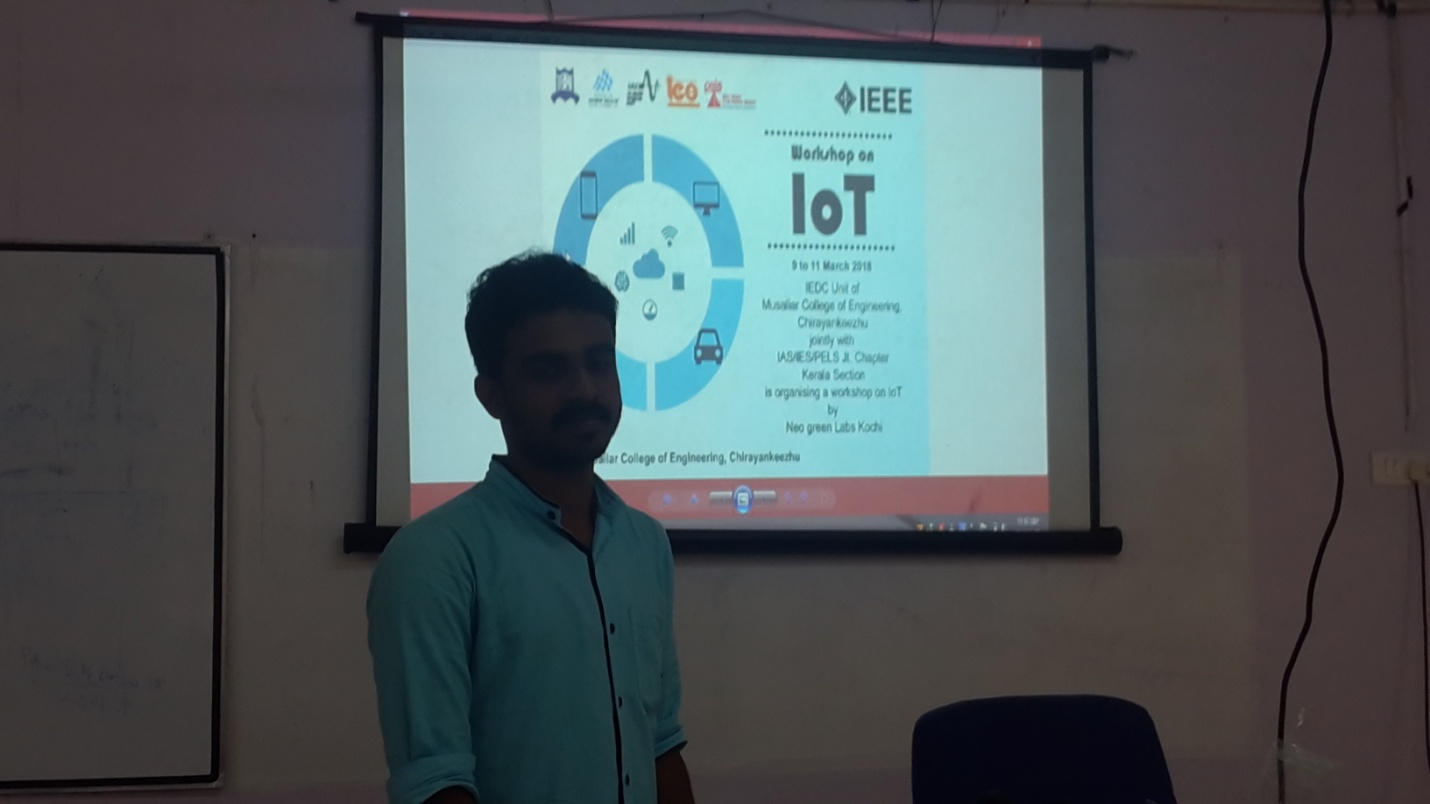 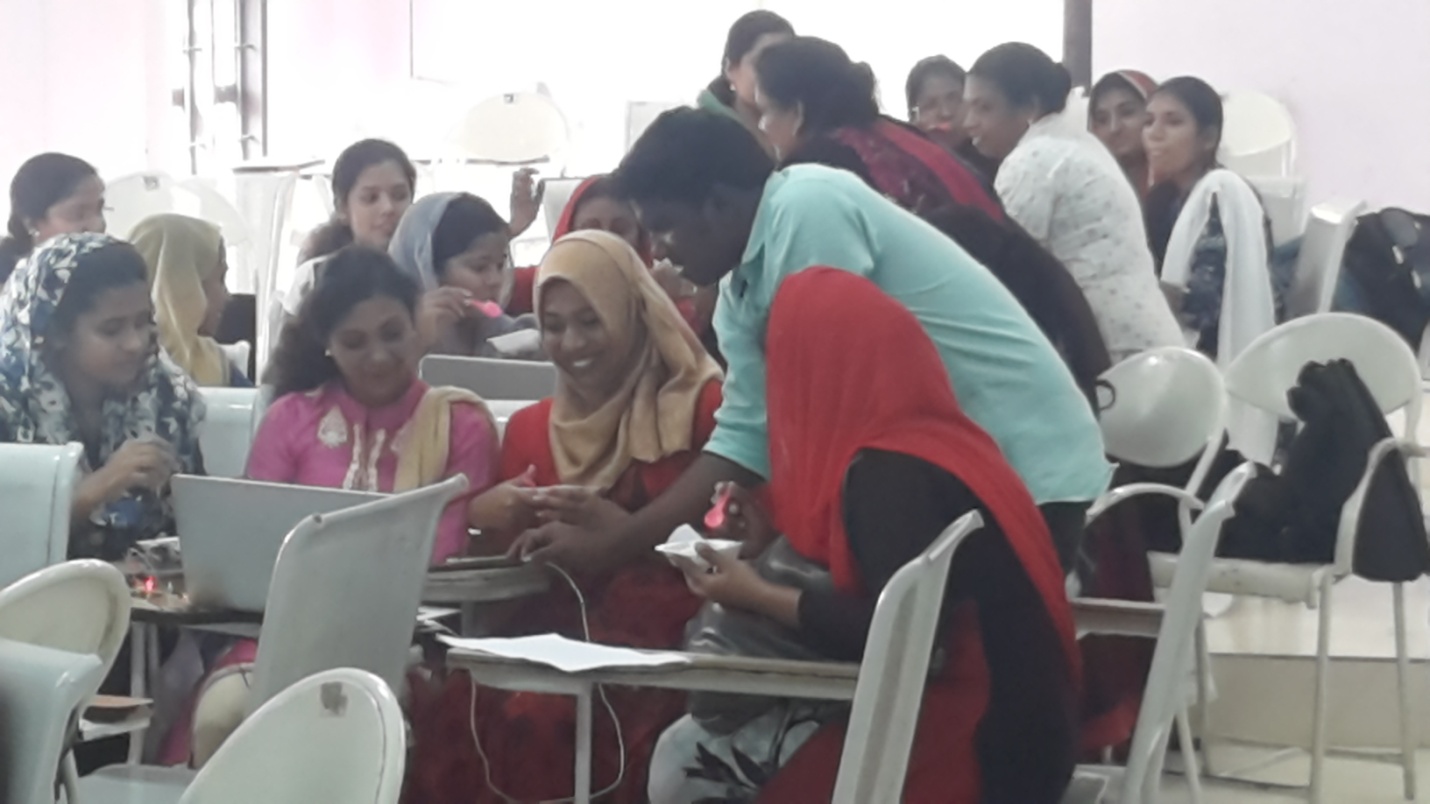 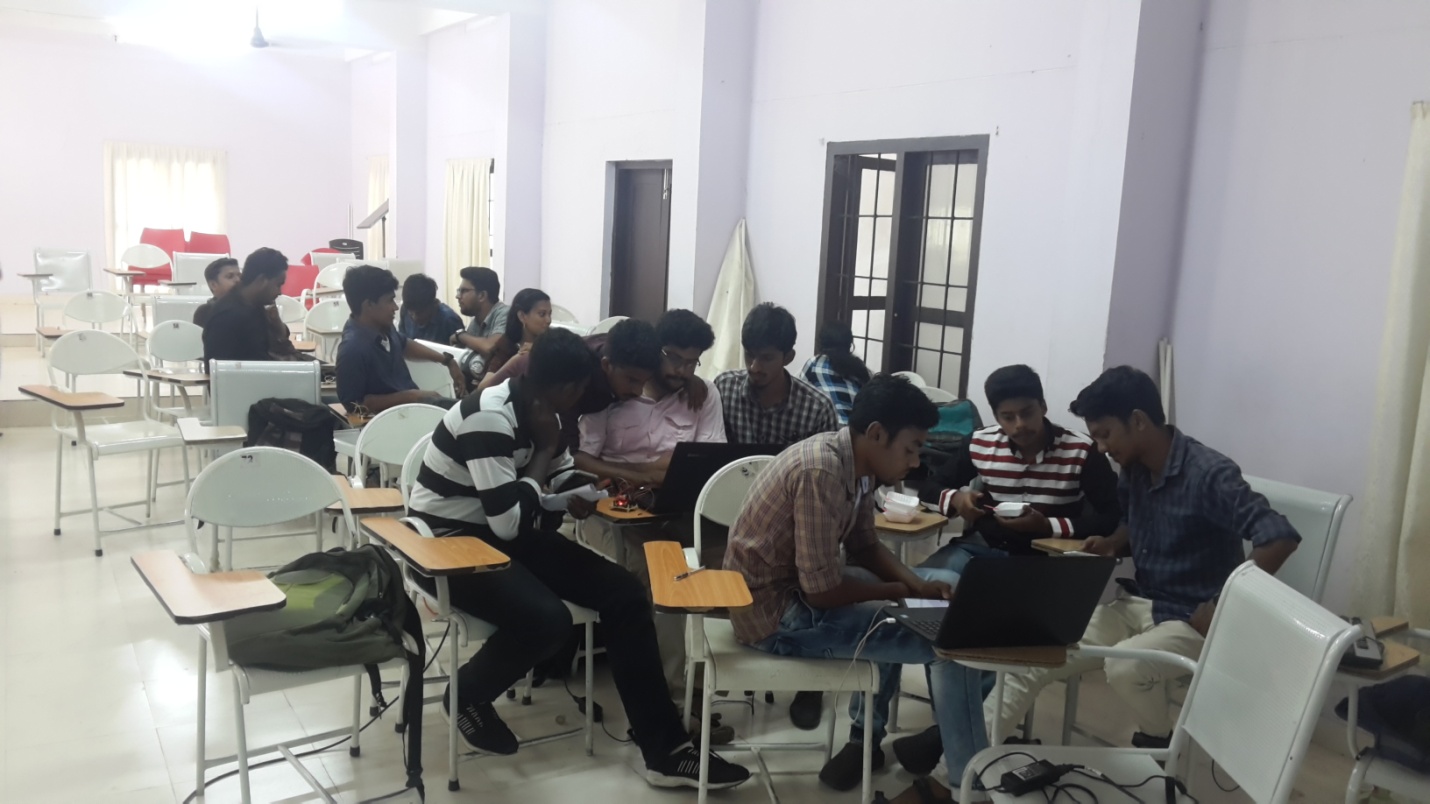 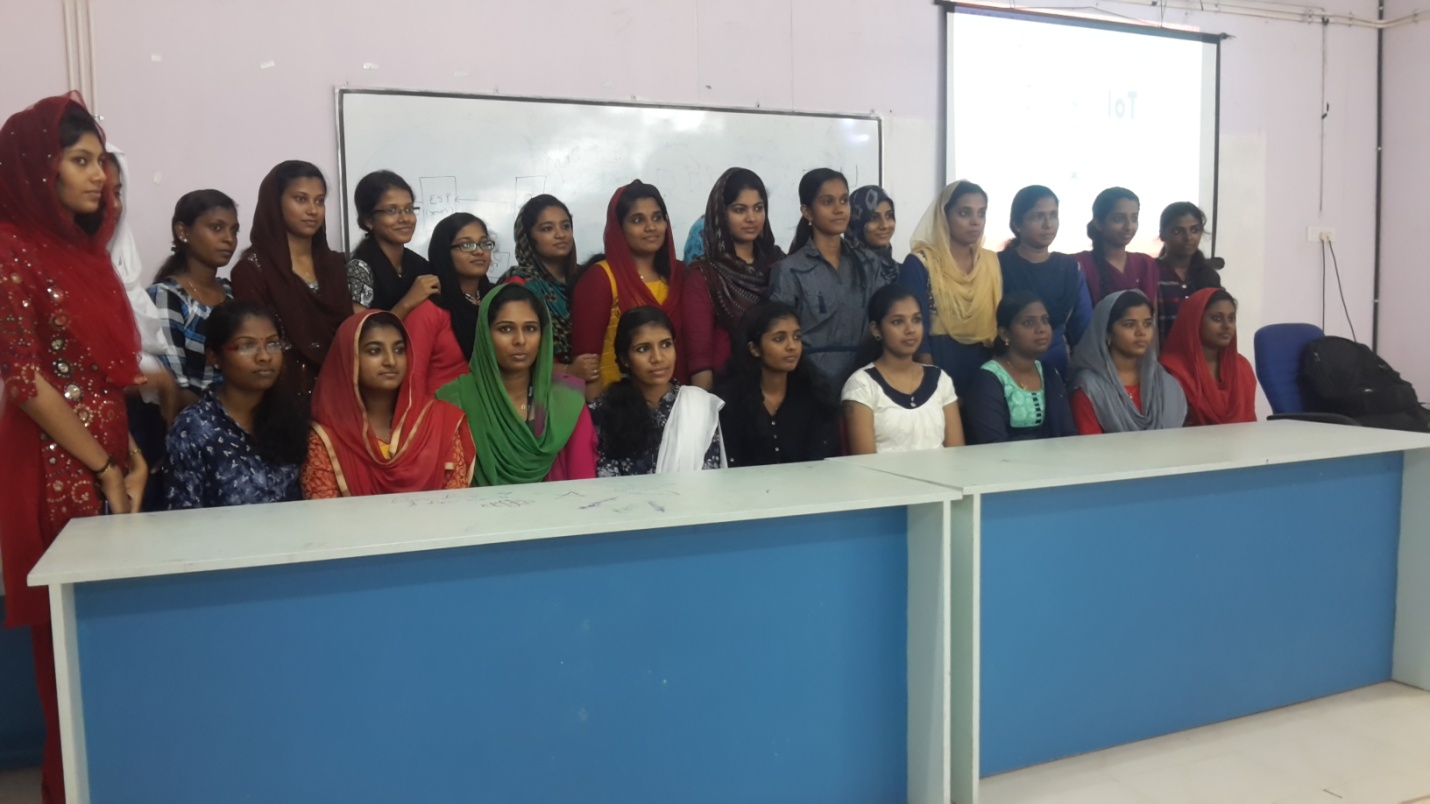 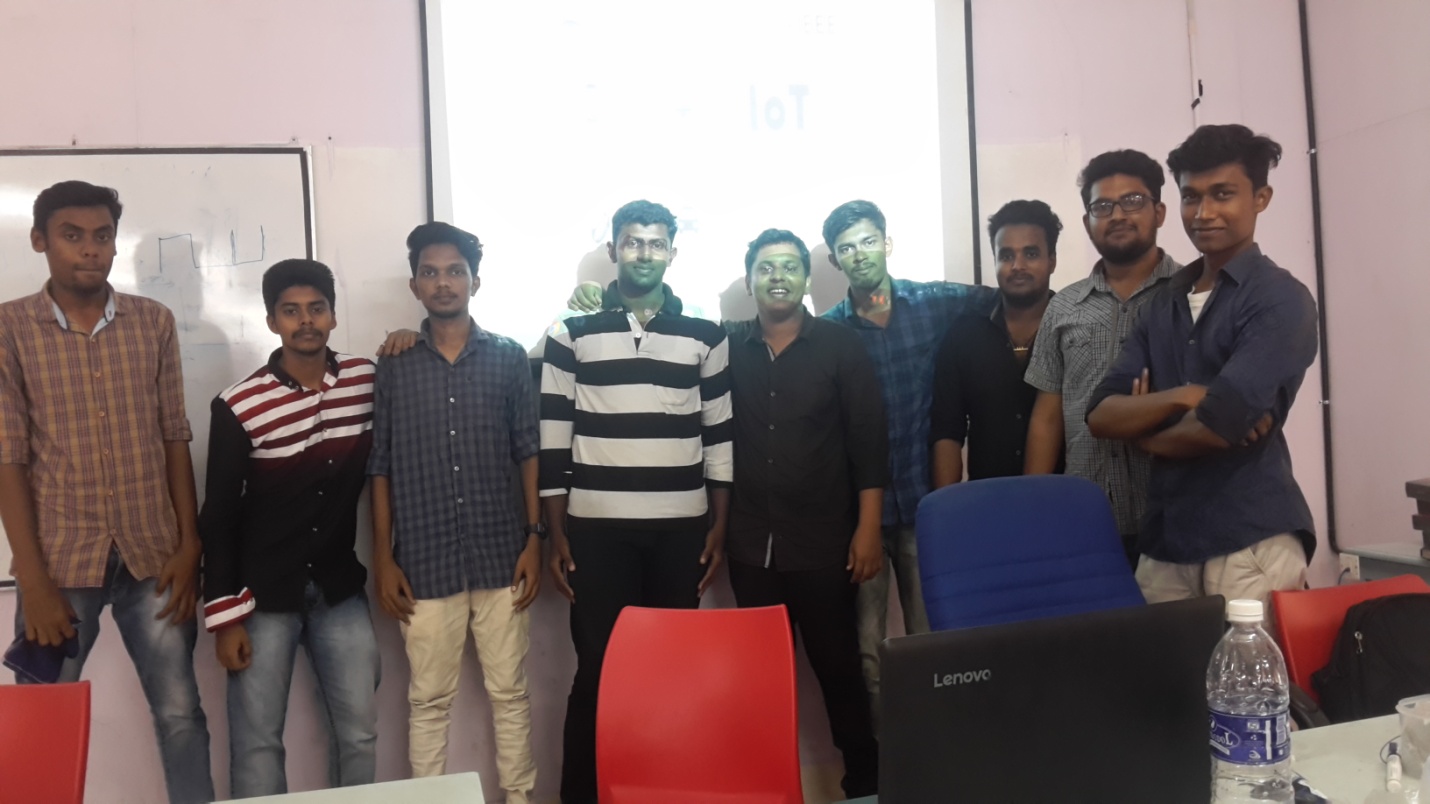 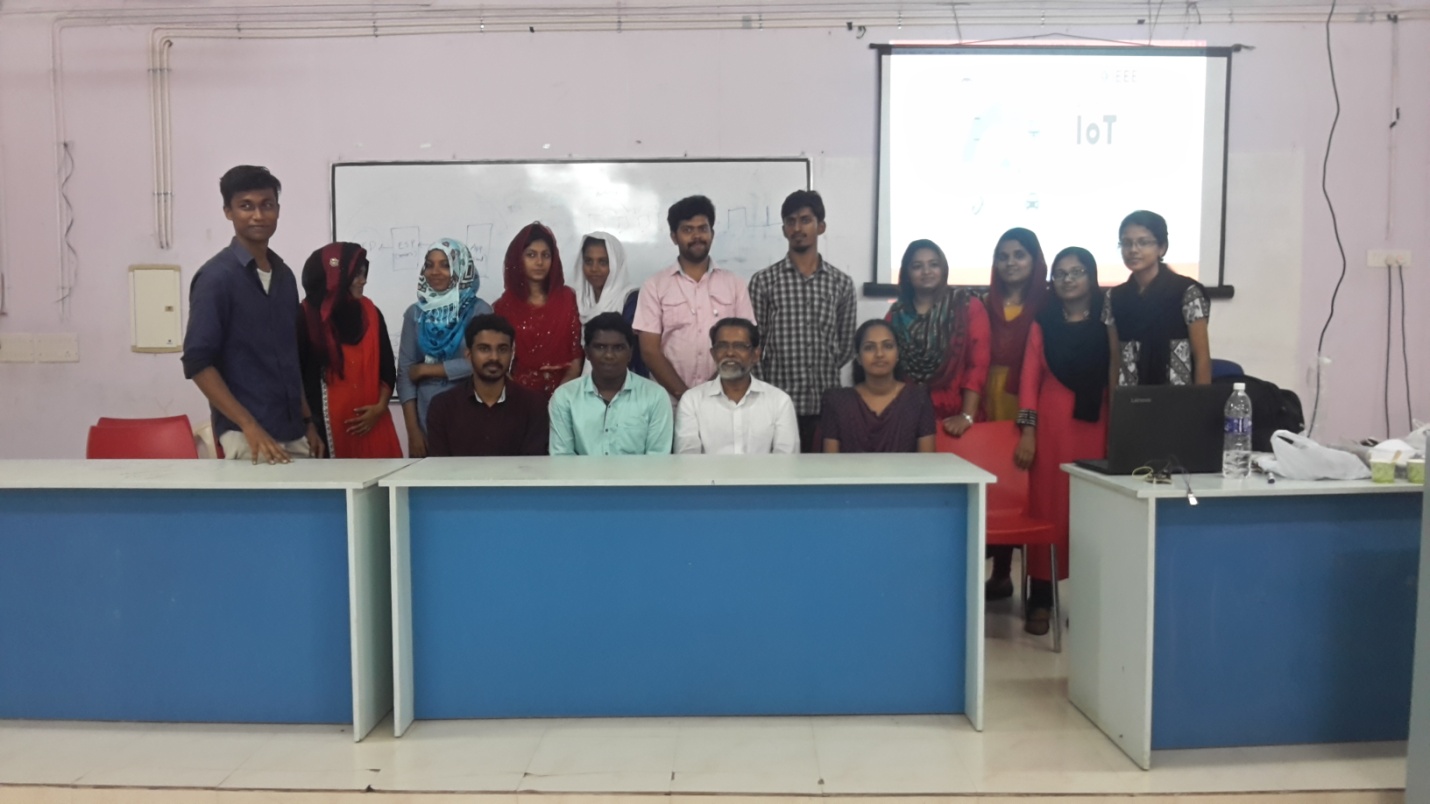 